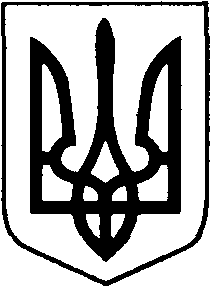 БОРАТИНСЬКА СІЛЬСЬКА РАДА ЛУЦЬКОГО РАЙОНУ ВОЛИНСЬКОЇ ОБЛАСТІРОЗПОРЯДЖЕННЯ ГОЛОВИ06 жовтня 2020 року                           с. Боратин                                   № 110/1.2 Про призначення відповідального за газове господарство         Відповідно до пункту 20 статті 42, статті 59 Закону України «Про місцеве самоврядування в Україні», Правил надання послуги з постачання теплової енергії і типових договорів про надання послуги з постачання теплової енергії, затверджених Постановою Кабінету Міністрів України від 21 серпня 2019 року № 830:         	1. Призначити, за згодою, відповідальним за газове господарство Боратинської сільської ради, на період опалювального сезону, по об’єктах: амбулаторія с. Боратин, клуб с. Новостав, приміщення сільської ради, адмінприміщення с. Баїв, с. Промінь, фельдшерсько-акушерські пункти сіл Баїв, Городище, Цеперів, Баїв, Промінь, Рованці – Гаврилюка Олександра Віталійовича, якому видано посвідчення Волинського обласного навчально-курсового комбінату від 10 вересня 2019 року № 101.	2. Відповідальній особі вживати вичерпних заходів щодо контролю за станом газового господарства Боратинської сільської ради, на період опалювального сезону.3. Контроль за виконанням цього розпорядження покласти на заступника сільського голови Віктора Бехнюка.Сільський голова					          		 Сергій ЯРУЧИКБогдана МакарчукВИКОНАВЕЦЬ:Спеціаліст-юрисконсульт					Богдана Макарчук«___» ___________ 2020 рПОГОДЖЕНО:Секретар ради							Людмила Сахан		«___» ___________ 2020 р